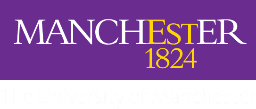 Registering a Human Tissue study with the UoM Research Governance, Ethics and Integrity teamThe Human Tissue Act (HT Act) 2004 requires that HTA relevant human tissue samples for research must be stored either under the authorisation of an active project with ethical approval from an NHS Research Ethics Committee (which includes Tissue Banks) or under the University research licence (12172) from the Human Tissue Authority (HTA). This is a statutory requirement; non-compliance is a criminal offence. Relevant material under the Human Tissue Act 2004 | Human Tissue Authority (hta.gov.uk)Why do I need to register my human tissue study?The University of Manchester is legally required to keep a comprehensive database of human tissue holdings that are considered HTA relevant material, for research purposes, on its licensed premises. This includes human tissue stored under the HTA licence and human tissue stored under NHS Research Ethics Committee approval.Who does this apply to?Individuals (irrespective of whether they are University Staff) using and storing human biological samples (samples which consist of or include human cells) on University of Manchester premises, including MIB and  WMIC.  For non-University sites, please ensure that you inform the Designated Individual at that site of your use/storage of human tissue samples for research purposes. For samples stored on Manchester Foundation Trust premises please contact    Dr Jay Brown (Jay.Brown@mft.nhs.uk). For samples stored on Christie Hospital premises, Paterson Building, Alderley Park and the Oglesby Cancer Research Centre, please contact    Ms Basia Hunt (the-christie.HumanTissueResearch@nhs.net). For samples stored at Salford Royal Hospital please contact    Dr Rob Oliver (Rob.Oliver@manchester.ac.uk).Who should complete this form?The form should be completed by individuals who have the primary responsibility for the use and storage of biological samples. This will typically be the Principal Investigator, but may include:Custodians of tissue banks/holdingsOther staff (e.g. clinicians) storing tissues for research purposesWhat information should I include?You should provide information about all human biological samples (human tissue and cell samples, other than gametes, cell lines and embryos) that you use or store for research purposes.  What if I have several research projects that involve human biological samples?It may not be straightforward for you to complete a single form that covers all the studies and samples that you utilise. In this case you may complete a separate form for each study.What are the consequences of failure to register my human tissue study?If you are in possession of human tissues that constitute relevant materials under the HT Act and which are stored as part of an active project with ethical approval from an NHS Research Ethics Committee, but fail to inform us of these tissues, it will not be possible to retain those samples on UoM premises after ethical approval expires.If you are in possession of human tissues that constitute relevant materials under the HT Act and which are not stored as part of an active project with ethical approval from an NHS Research Ethics Committee, or as part of a collection under the University’s Human Tissue Authority research licence, failure to inform the University of these tissues by completing this form and initiating the process of storage under the University human tissue research licence, is a criminal offence and will leave you liable to prosecution in the event that your possession of such materials becomes known to the University.What happens next?If you are in possession of human tissues that should be stored under the University’s human tissue research licence, the HTA Designated Individual will contact you. Your laboratory will be assessed to determine whether it complies with the standards required and assistance given to reach compliance where appropriate.What should I do if I have any questions?Contact Diane Escott, email diane.escott@manchester.ac.ukThanking you in advance for your prompt attention to this matter.Yours sincerelyDr Andrew Povey						Professor Nalin ThakkerDesignated Individual for HTA Research Licence		VP for Social ResponsibilityPlease open in the Desktop App and then click View / Edit to use the checkboxesYou will need to File/Save your changes, as the document will not automatically saveOn completion, please return this form to: diane.escott@manchester.ac.ukPlease note that cultured cells (after passage 1) and cell lines are not HTA relevant.Information for the Research Sector is available on the HTA website here Research | Human Tissue Authority (hta.gov.uk)Please refer to the UoM Research Governance, Ethics and Integrity website for further information: https://www.staffnet.manchester.ac.uk/rbe/ethics-integrity/ Training – All staff using human tissue in research must complete the MRC human tissue e-learning training which is found here http://www.byglearning.co.uk/mrcrsc-lms/course/category.php?id=1. Once you are on the page, choose Research and human tissue legislation. You will need to either login or create an account.Research Staff must be trained in the seeking and taking of consent for research purposes. This may be GCP (Good Clinical Practice) training for NHS REC approved studies or for UREC approved studies Faculty specific handbooks can be found which offer guidance on consent.The GCP  training can be found here : Good Clinical Practice (GCP) | NIHRThe Faculty handbooks provide an introduction to ethics and guidance on consent and can be found here: https://www.staffnet.manchester.ac.uk/rbe/ethics-integrity/ethics/events-training/For NHS REC approved studies, where consent is taken by local site staff, ie not UoM staff or students, the UoM CI should satisfy them self that competence for taking consent is in place, as in line with HRA advice: https://www.hra.nhs.uk/planning-and-improving-research/policies-standards-legislation/good-clinical-practice/ List of materials considered to be ‘relevant material’ under the Human Tissue Act 2004 This list is intended to supplement the HTA’s guidance on ‘relevant material’.The list is not intended as exhaustive or exclusive, but is intended to provide guidance to stakeholders in respect of a number of materials that might be considered relevant material. The HTA will review the list periodically and update it as required. Where a material is not included within the following list, stakeholders should use the information on our website to make their own assessment about whether it is relevant material, seeking advice from us where necessary. Materials classified in the following list as relevant material are done so subject to the following general caveat that they are relevant material except where: They have divided or been created outside the human bodyThey have been treated, processed or lysed through a process intended to render them acellular. This would include the freezing or thawing of cells only where that process is intended to render the material acellular.Although cell damage can be minimised by controlling the rate of temperature change and/or by adding one or more ‘cryoprotective’ agents, freezing/thawing can cause cell damage such that no whole cells remain. Centrifugation can be used to remove residual platelets from plasma, rendering it acellular, but the effectiveness is dependent on the protocol used. In either case, sufficient validation data (either in-house or published research) should be provided if the techniques are to be relied on to render samples acellular.Notes * While outside the definition of relevant material for the purposes of the Human Tissue Act 2004, these materials fall within the remit of the Human Fertilisation and Embryology Act 1990, and are regulated by the HumanName of person completing the formName of person completing the formFaculty and SchoolFaculty and SchoolEmailEmailQ1Are your human tissue samples:Relevant material as defined by the HTA?*			Non-relevant material?					Both? 								*List of materials considered to be ‘relevant material’ under the Human Tissue Act 2004Relevant material under the Human Tissue Act 2004 | Human Tissue Authority (hta.gov.uk)Are your human tissue samples:Relevant material as defined by the HTA?*			Non-relevant material?					Both? 								*List of materials considered to be ‘relevant material’ under the Human Tissue Act 2004Relevant material under the Human Tissue Act 2004 | Human Tissue Authority (hta.gov.uk)Are your human tissue samples:Relevant material as defined by the HTA?*			Non-relevant material?					Both? 								*List of materials considered to be ‘relevant material’ under the Human Tissue Act 2004Relevant material under the Human Tissue Act 2004 | Human Tissue Authority (hta.gov.uk)Are your human tissue samples:Relevant material as defined by the HTA?*			Non-relevant material?					Both? 								*List of materials considered to be ‘relevant material’ under the Human Tissue Act 2004Relevant material under the Human Tissue Act 2004 | Human Tissue Authority (hta.gov.uk)Are your human tissue samples:Relevant material as defined by the HTA?*			Non-relevant material?					Both? 								*List of materials considered to be ‘relevant material’ under the Human Tissue Act 2004Relevant material under the Human Tissue Act 2004 | Human Tissue Authority (hta.gov.uk)Are your human tissue samples:Relevant material as defined by the HTA?*			Non-relevant material?					Both? 								*List of materials considered to be ‘relevant material’ under the Human Tissue Act 2004Relevant material under the Human Tissue Act 2004 | Human Tissue Authority (hta.gov.uk)Are your human tissue samples:Relevant material as defined by the HTA?*			Non-relevant material?					Both? 								*List of materials considered to be ‘relevant material’ under the Human Tissue Act 2004Relevant material under the Human Tissue Act 2004 | Human Tissue Authority (hta.gov.uk)Are your human tissue samples:Relevant material as defined by the HTA?*			Non-relevant material?					Both? 								*List of materials considered to be ‘relevant material’ under the Human Tissue Act 2004Relevant material under the Human Tissue Act 2004 | Human Tissue Authority (hta.gov.uk)Q2Will you be carrying out DNA (RNA) analysis on any of the human tissue samples, either from HTA relevant material, bodily material or acellular material (either extracted or to be extracted)?Will you be carrying out DNA (RNA) analysis on any of the human tissue samples, either from HTA relevant material, bodily material or acellular material (either extracted or to be extracted)?Will you be carrying out DNA (RNA) analysis on any of the human tissue samples, either from HTA relevant material, bodily material or acellular material (either extracted or to be extracted)?Will you be carrying out DNA (RNA) analysis on any of the human tissue samples, either from HTA relevant material, bodily material or acellular material (either extracted or to be extracted)?Will you be carrying out DNA (RNA) analysis on any of the human tissue samples, either from HTA relevant material, bodily material or acellular material (either extracted or to be extracted)?Will you be carrying out DNA (RNA) analysis on any of the human tissue samples, either from HTA relevant material, bodily material or acellular material (either extracted or to be extracted)?Will you be carrying out DNA (RNA) analysis on any of the human tissue samples, either from HTA relevant material, bodily material or acellular material (either extracted or to be extracted)?Yes	          No	Q3Are your human tissue samples related to a clinical trial?Are your human tissue samples related to a clinical trial?Are your human tissue samples related to a clinical trial?Are your human tissue samples related to a clinical trial?Are your human tissue samples related to a clinical trial?Are your human tissue samples related to a clinical trial?Are your human tissue samples related to a clinical trial?Yes	          No	Q4If you already have samples of HTA relevant materials stored under the University’s Human Tissue Authority (HTA) research licence 12172, please state below the Person Designated for the licensed collection. Person Designated                  If you already have samples of HTA relevant materials stored under the University’s Human Tissue Authority (HTA) research licence 12172, please state below the Person Designated for the licensed collection. Person Designated                  If you already have samples of HTA relevant materials stored under the University’s Human Tissue Authority (HTA) research licence 12172, please state below the Person Designated for the licensed collection. Person Designated                  If you already have samples of HTA relevant materials stored under the University’s Human Tissue Authority (HTA) research licence 12172, please state below the Person Designated for the licensed collection. Person Designated                  If you already have samples of HTA relevant materials stored under the University’s Human Tissue Authority (HTA) research licence 12172, please state below the Person Designated for the licensed collection. Person Designated                  If you already have samples of HTA relevant materials stored under the University’s Human Tissue Authority (HTA) research licence 12172, please state below the Person Designated for the licensed collection. Person Designated                  If you already have samples of HTA relevant materials stored under the University’s Human Tissue Authority (HTA) research licence 12172, please state below the Person Designated for the licensed collection. Person Designated                  If you already have samples of HTA relevant materials stored under the University’s Human Tissue Authority (HTA) research licence 12172, please state below the Person Designated for the licensed collection. Person Designated                  Q5Are you storing any HTA relevant material with current valid research ethics approval from an NHS REC (this includes tissue obtained from a research tissue bank)? Please use an additional survey form if you need to report more than one study.Study PI                                       NHS REC reference                             IRAS            If yes, please complete questions  7.1 to 7.7If no, please complete question 6Are you storing any HTA relevant material with current valid research ethics approval from an NHS REC (this includes tissue obtained from a research tissue bank)? Please use an additional survey form if you need to report more than one study.Study PI                                       NHS REC reference                             IRAS            If yes, please complete questions  7.1 to 7.7If no, please complete question 6Are you storing any HTA relevant material with current valid research ethics approval from an NHS REC (this includes tissue obtained from a research tissue bank)? Please use an additional survey form if you need to report more than one study.Study PI                                       NHS REC reference                             IRAS            If yes, please complete questions  7.1 to 7.7If no, please complete question 6Are you storing any HTA relevant material with current valid research ethics approval from an NHS REC (this includes tissue obtained from a research tissue bank)? Please use an additional survey form if you need to report more than one study.Study PI                                       NHS REC reference                             IRAS            If yes, please complete questions  7.1 to 7.7If no, please complete question 6Are you storing any HTA relevant material with current valid research ethics approval from an NHS REC (this includes tissue obtained from a research tissue bank)? Please use an additional survey form if you need to report more than one study.Study PI                                       NHS REC reference                             IRAS            If yes, please complete questions  7.1 to 7.7If no, please complete question 6Are you storing any HTA relevant material with current valid research ethics approval from an NHS REC (this includes tissue obtained from a research tissue bank)? Please use an additional survey form if you need to report more than one study.Study PI                                       NHS REC reference                             IRAS            If yes, please complete questions  7.1 to 7.7If no, please complete question 6Are you storing any HTA relevant material with current valid research ethics approval from an NHS REC (this includes tissue obtained from a research tissue bank)? Please use an additional survey form if you need to report more than one study.Study PI                                       NHS REC reference                             IRAS            If yes, please complete questions  7.1 to 7.7If no, please complete question 6Yes	No	Q6Do you have samples of HTA relevant material that are either NOT stored under the University’s HTA research licence or do not have valid NHS REC approval?If ‘Yes’ please complete questions 7.1 - 7.7 and return the form immediately to diane.escott@manchester.ac.uk to make arrangements for the samples to be prepared for storage under the University’s HTA Research licence.If ‘No’ please return the form to diane.escott@manchester.ac.ukDo you have samples of HTA relevant material that are either NOT stored under the University’s HTA research licence or do not have valid NHS REC approval?If ‘Yes’ please complete questions 7.1 - 7.7 and return the form immediately to diane.escott@manchester.ac.uk to make arrangements for the samples to be prepared for storage under the University’s HTA Research licence.If ‘No’ please return the form to diane.escott@manchester.ac.ukDo you have samples of HTA relevant material that are either NOT stored under the University’s HTA research licence or do not have valid NHS REC approval?If ‘Yes’ please complete questions 7.1 - 7.7 and return the form immediately to diane.escott@manchester.ac.uk to make arrangements for the samples to be prepared for storage under the University’s HTA Research licence.If ‘No’ please return the form to diane.escott@manchester.ac.ukDo you have samples of HTA relevant material that are either NOT stored under the University’s HTA research licence or do not have valid NHS REC approval?If ‘Yes’ please complete questions 7.1 - 7.7 and return the form immediately to diane.escott@manchester.ac.uk to make arrangements for the samples to be prepared for storage under the University’s HTA Research licence.If ‘No’ please return the form to diane.escott@manchester.ac.ukDo you have samples of HTA relevant material that are either NOT stored under the University’s HTA research licence or do not have valid NHS REC approval?If ‘Yes’ please complete questions 7.1 - 7.7 and return the form immediately to diane.escott@manchester.ac.uk to make arrangements for the samples to be prepared for storage under the University’s HTA Research licence.If ‘No’ please return the form to diane.escott@manchester.ac.ukDo you have samples of HTA relevant material that are either NOT stored under the University’s HTA research licence or do not have valid NHS REC approval?If ‘Yes’ please complete questions 7.1 - 7.7 and return the form immediately to diane.escott@manchester.ac.uk to make arrangements for the samples to be prepared for storage under the University’s HTA Research licence.If ‘No’ please return the form to diane.escott@manchester.ac.ukDo you have samples of HTA relevant material that are either NOT stored under the University’s HTA research licence or do not have valid NHS REC approval?If ‘Yes’ please complete questions 7.1 - 7.7 and return the form immediately to diane.escott@manchester.ac.uk to make arrangements for the samples to be prepared for storage under the University’s HTA Research licence.If ‘No’ please return the form to diane.escott@manchester.ac.ukYes	No			PLEASE COMPLETE ALL QUESTIONS IN SECTION 7PLEASE COMPLETE ALL QUESTIONS IN SECTION 7PLEASE COMPLETE ALL QUESTIONS IN SECTION 7PLEASE COMPLETE ALL QUESTIONS IN SECTION 7PLEASE COMPLETE ALL QUESTIONS IN SECTION 7PLEASE COMPLETE ALL QUESTIONS IN SECTION 7PLEASE COMPLETE ALL QUESTIONS IN SECTION 7PLEASE COMPLETE ALL QUESTIONS IN SECTION 7PLEASE COMPLETE ALL QUESTIONS IN SECTION 7Q7.1Title of StudyTitle of StudyTitle of StudyEthics RefSponsorTissue Bank Name if applicableDate ethics expiresDate ethics expiresDate ethics expiresQ7.1Will the human tissue samples be retained at the end of the study when ethics expires, for use in future research?Will the human tissue samples be retained at the end of the study when ethics expires, for use in future research?Will the human tissue samples be retained at the end of the study when ethics expires, for use in future research?Will the human tissue samples be retained at the end of the study when ethics expires, for use in future research?Will the human tissue samples be retained at the end of the study when ethics expires, for use in future research?Will the human tissue samples be retained at the end of the study when ethics expires, for use in future research?Yes	No 	Yes	No 	Q7.1Do you have consent to retain these human tissue samples? Do you have consent to retain these human tissue samples? Do you have consent to retain these human tissue samples? Do you have consent to retain these human tissue samples? Do you have consent to retain these human tissue samples? Do you have consent to retain these human tissue samples? Yes	No 	Yes	No 	Q7.1Approximate number of human tissue samples currently in storage?Approximate number of human tissue samples currently in storage?Approximate number of human tissue samples currently in storage?Approximate number of human tissue samples currently in storage?Approximate number of human tissue samples currently in storage?Approximate number of human tissue samples currently in storage?Q7.2Are the human tissue samples stored on UoM licensed premises?This includes main campus, MIBand WMIC. Are the human tissue samples stored on UoM licensed premises?This includes main campus, MIBand WMIC. Yes	No   	If no, where are the samples storedYes	No   	If no, where are the samples storedYes	No   	If no, where are the samples storedYes	No   	If no, where are the samples storedYes	No   	If no, where are the samples storedYes	No   	If no, where are the samples storedQ7.3.1If the human tissue samples are stored on UoM licensed premises, please provide the following:If the human tissue samples are stored on UoM licensed premises, please provide the following:School      Building     Room number      School      Building     Room number      School      Building     Room number      School      Building     Room number      School      Building     Room number      School      Building     Room number      Q7.3.2How do you store the human tissue samples?Tick all that applyHow do you store the human tissue samples?Tick all that applyambient temperature          refrigerator                         -20 freezer                         -80 freezer                         -150 freezer                       Liquid nitrogen                   Other          ambient temperature          refrigerator                         -20 freezer                         -80 freezer                         -150 freezer                       Liquid nitrogen                   Other          ambient temperature          refrigerator                         -20 freezer                         -80 freezer                         -150 freezer                       Liquid nitrogen                   Other          ambient temperature          refrigerator                         -20 freezer                         -80 freezer                         -150 freezer                       Liquid nitrogen                   Other          ambient temperature          refrigerator                         -20 freezer                         -80 freezer                         -150 freezer                       Liquid nitrogen                   Other          ambient temperature          refrigerator                         -20 freezer                         -80 freezer                         -150 freezer                       Liquid nitrogen                   Other          Q7.4Have your human tissue samples been collected from living and/or deceased* donors:(*At the point of sample collection)Living			Deceased	Please indicate the types of samples stored                                                    Tick all that applyHave your human tissue samples been collected from living and/or deceased* donors:(*At the point of sample collection)Living			Deceased	Please indicate the types of samples stored                                                    Tick all that applyHave your human tissue samples been collected from living and/or deceased* donors:(*At the point of sample collection)Living			Deceased	Please indicate the types of samples stored                                                    Tick all that applyQ7.4Organs, solid tissue, tissue biopsies,Includes fresh, frozen, fixed and embedded tissues.Organs, solid tissue, tissue biopsies,Includes fresh, frozen, fixed and embedded tissues.Q7.4Tissue sections mounted on slidesTissue sections mounted on slidesQ7.4Bodily waste products (including excretions and secretions) containing cellsBodily waste products (including excretions and secretions) containing cellsQ7.4Primary cellsPrimary cellsQ7.4Whole bloodWhole bloodQ7.4Others (please specify)Others (please specify)Plasma: Please note that depending on how plasma is prepared and processed, it may contain small numbers of platelets and other blood cells. If any of these cells are present, then the plasma must be regarded as relevant material.Plasma: Please note that depending on how plasma is prepared and processed, it may contain small numbers of platelets and other blood cells. If any of these cells are present, then the plasma must be regarded as relevant material.Plasma: Please note that depending on how plasma is prepared and processed, it may contain small numbers of platelets and other blood cells. If any of these cells are present, then the plasma must be regarded as relevant material.Sebum: Please note that recent advice from the HTA states that if the method used to collect sebum also collects human cells at the same time then, the sebum sample must be regarded as relevant material if you are storing the sebum for research related to understanding the connection between it and disorders or the functioning of the human body.  If the work will store material to solely undertake research into the sebum (and it is not related to any research on disorders or functioning of the human body) then it may be exempt from the licensing requirement.Sebum: Please note that recent advice from the HTA states that if the method used to collect sebum also collects human cells at the same time then, the sebum sample must be regarded as relevant material if you are storing the sebum for research related to understanding the connection between it and disorders or the functioning of the human body.  If the work will store material to solely undertake research into the sebum (and it is not related to any research on disorders or functioning of the human body) then it may be exempt from the licensing requirement.Sebum: Please note that recent advice from the HTA states that if the method used to collect sebum also collects human cells at the same time then, the sebum sample must be regarded as relevant material if you are storing the sebum for research related to understanding the connection between it and disorders or the functioning of the human body.  If the work will store material to solely undertake research into the sebum (and it is not related to any research on disorders or functioning of the human body) then it may be exempt from the licensing requirement.Q7.5Consent for the storage and use of HTA relevant human tissue must be obtained in accordance with the requirements of the Human Tissue Act 2004 and as set out in the Code of Practice.Consent for the storage and use of HTA relevant human tissue must be obtained in accordance with the requirements of the Human Tissue Act 2004 and as set out in the Code of Practice.Consent for the storage and use of HTA relevant human tissue must be obtained in accordance with the requirements of the Human Tissue Act 2004 and as set out in the Code of Practice.Do you keep copies of consent forms on UoM premises?Yes	No	N/AYes	No	N/AWhere human tissue samples are sourced from a third party (research tissue bank, NHS Trust etc) do you have the necessary assurance that appropriate consent was taken?Yes	No	N/AYes	No	N/AQ7.6Are any human tissue samples imported from outside the UK?Yes	No	N/AYes	No	N/AQ7.7Will you be exporting any samples outside of the UK? Yes	No	N/AYes	No	N/AMaterial ‘Relevant material’ for the purposes of the Human Tissue Act 2004? Antibodies No Bile Yes Blood Yes Bone marrow Yes Bones/skeletons Yes Brain Yes Breast milk Yes Breath condensates and exhaled gases No Buffy coat layer (interface layer between plasma and blood cells when blood is separated) Yes Cell lines No Cells that have divided in culture No CSF (cerebrospinal fluid) YesCystic fluid Yes DNA No Eggs (ova)* No Embryonic stem cells (cells derived from an embryo) No Embryos (outside the body)* No Extracted material from cells e.g. nucleic acids, cytoplasmic fractions, cell lysates, organelles, proteins, carbohydrates and lipids. No Faeces Yes Fetal tissue Yes Fluid from cystic lesions Yes Gametes* No Hair (from deceased person) Yes Hair (from living person) No Joint aspirates Yes Lysed cells No Mucus Yes Nail (from deceased person) Yes Nail (from living person) No Nasal and bronchial lavage Yes Non-blood, derived stem cells (i.e. derived from the body.) Yes Non-fetal products of conception ( i.e. the amniotic fluid, umbilical cord, placenta and membranes) Yes Organs Yes Pericardial fluid Yes Plasma (Please note: Depending on how plasma is prepared and processed, it may contain small numbers of platelets and other blood cells. If any of these cells are present, then the plasma must be regarded as relevant material). No Platelets Yes Pleural fluid Yes Primary cell cultures (whole explant/biopsy present) Yes Pus Yes RNA No Saliva Sebum (please note: Recent advice from the HTA states that if the method used to collect sebum also collects human cells at the same time  then,  the sebum sample must be regarded as relevant material if the sebum sample itself is to be used for research on disorders or functioning of the human body) Yes NoSerum No Skin Yes Sperm cells (spermatozoa)* No Sputum (or phlegm) Yes Stomach contents Yes Sweat NoTeeth Yes Tumour tissue samples Yes Umbilical cord blood stem cells Yes Urine Yes 